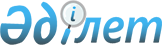 О внесении изменений в решение Бурабайского районного маслихата от 26 декабря 2013 года № 5С-26/1 "О районном бюджете на 2014-2016 годы"Решение Бурабайского районного маслихата Акмолинской области от 6 августа 2014 года № 5С-32/1. Зарегистрировано Департаментом юстиции Акмолинской области 14 августа 2014 года № 4313

      Примечание РЦПИ.

      В тексте документа сохранена пунктуация и орфография оригинала.

      В соответствии с пунктом 4 статьи 106 Бюджетного Кодекса Республики Казахстан от 4 декабря 2008 года, статьей 6 Закона Республики Казахстан от 23 января 2001 года «О местном государственном управлении и самоуправлении в Республике Казахстан» Бурабайский районный маслихат РЕШИЛ:

      1. 

Внести в решение Бурабайского районного маслихата «О районном бюджете на 2014-2016 годы» от 26 декабря 2013 года № 5С-26/1 (зарегистрировано в Реестре государственной регистрации нормативных правовых актов № 3951, опубликовано 16 января 2014 года в районной газете «Бурабай», 16 января 2014 года в районной газете «Луч») следующие изменения:

      приложения 1, 6 к указанному решению Бурабайского районного маслихата изложить в новой редакции согласно приложениям 1, 2 к настоящему решению.

      2. 

Настоящее решение вступает в силу со дня государственной регистрации в Департаменте юстиции Акмолинской области и вводится в действие с 1 января 2014 года.      Председатель

      XXXII (внеочередной) сессии

      районного маслихата                        Г.Бичун      Секретарь районного маслихата              У.Бейсенов      СОГЛАСОВАНО      Аким Бурабайского района                   Н.Нуркенов

  

Бюджет Бурабайского района на 2014 год 

Бюджетные программы города районного значения, поселка, сельского округа на 2014 годпродолжение таблицы:
					© 2012. РГП на ПХВ «Институт законодательства и правовой информации Республики Казахстан» Министерства юстиции Республики Казахстан
				

Приложение 1

к решению Бурабайского

районного маслихата

от 6 августа 2014 года

№ 5С-32/1

Приложение 1

к решению Бурабайского

районного маслихата

от 26 декабря 2013 года

№ 5С-26/1КатегорияКатегорияКатегорияКатегорияСумма,

тысяч тенгеКлассКлассКлассСумма,

тысяч тенгеПодклассПодклассСумма,

тысяч тенгеНаименованиеСумма,

тысяч тенге12345I. Доходы10278286,81Налоговые поступления2275741,9101Подоходный налог221015,11012Индивидуальный подоходный налог221015,1103Социальный налог1181874,01031Социальный налог1181874,0104Налоги на собственность765681,31041Налоги на имущество551805,01043Земельный налог60342,01044Налог на транспортные средства150342,31045Единый земельный налог3192,0105Внутренние налоги на товары, работы и услуги90174,01052Акцизы17913,01053Поступления за использование природных и других ресурсов26706,01054Сборы за ведение предпринимательской и профессиональной деятельности39554,01055Налог на игорный бизнес6001,0108Обязательные платежи, взимаемые за совершение юридически значимых действий и (или) выдачу документов уполномоченными на то государственными органами или должностными лицами16997,51081Государственная пошлина16997,52Неналоговые поступления12294,8201Доходы от государственной собственности5103,32011Поступления части чистого дохода государственных предприятий114,32015Доходы от аренды имущества, находящегося в государственной собственности4900,02017Вознаграждения по кредитам, выданным из государственного бюджета89,0202Поступления от реализации товаров (работ, услуг) государственными учреждениями, финансируемыми из государственного бюджета197,02021Поступления от реализации товаров (работ, услуг) государственными учреждениями, финансируемыми из государственного бюджета197,0204Штрафы, пени, санкции, взыскания, налагаемые государственными учреждениями, финансируемыми из государственного бюджета, а также содержащимися и финансируемыми из бюджета (сметы расходов) Национального Банка Республики Казахстан10,72041Штрафы, пени, санкции, взыскания, налагаемые государственными учреждениями, финансируемыми из государственного бюджета, а также содержащимися и финансируемыми из бюджета (сметы расходов) Национального Банка Республики Казахстан, за исключением поступлений от организаций нефтяного сектора10,7206Прочие неналоговые поступления6983,82061Прочие неналоговые поступления6983,83Поступления от продажи основного капитала163106,5301Продажа государственного имущества, закрепленного за государственными учреждениями9844,03011Продажа государственного имущества, закрепленного за государственными учреждениями9844,0303Продажа земли и нематериальных активов153262,53031Продажа земли136352,43032Продажа нематериальных активов16910,14Поступления трансфертов7827143,6402Трансферты из вышестоящих органов государственного управления7827143,64022Трансферты из областного бюджета7827143,6Функциональная группаФункциональная группаФункциональная группаФункциональная группаСумма,

тысяч тенгеАдминистратор бюджетных программАдминистратор бюджетных программАдминистратор бюджетных программСумма,

тысяч тенгеПрограммаПрограммаСумма,

тысяч тенгеНаименованиеСумма,

тысяч тенге12345II. Затраты10662557,601Государственные услуги общего характера239228,6112Аппарат маслихата района (города областного значения)13924,4001Услуги по обеспечению деятельности маслихата района (города областного значения)13678,4003Капитальные расходы государственного органа246,0122Аппарат акима района (города областного значения)69940,4001Услуги по обеспечению деятельности акима района (города областного значения)69940,4123Аппарат акима района в городе, города районного значения, поселка, села, сельского округа128288,5001Услуги по обеспечению деятельности акима района в городе, города районного значения, поселка, села, сельского округа127599,7022Капитальные расходы государственного органа688,8459Отдел экономики и финансов района (города областного значения)001Услуги по реализации государственной политики в области формирования и развития экономической политики, государственного планирования, исполнения бюджета и управления коммунальной собственностью района (города областного значения)24702,3003Проведение оценки имущества в целях налогообложения1423,0010Приватизация, управление коммунальным имуществом, постприватизационная деятельность и регулирование споров, связанных с этим590,0011Учет, хранение, оценка и реализация имущества, поступившего в коммунальную собственность10,0015Капитальные расходы государственного органа350,002Оборона2151,8122Аппарат акима района (города областного значения)2151,8005Мероприятия в рамках исполнения всеобщей воинской обязанности2133,4007Мероприятия по профилактике и тушению степных пожаров районного (городского) масштаба, а также пожаров в населенных пунктах, в которых не созданы органы государственной противопожарной службы18,403Общественный порядок, безопасность, правовая, судебная, уголовно-исполнительная деятельность5680,7458Отдел жилищно-коммунального хозяйства, пассажирского транспорта и автомобильных дорог района (города областного значения)5680,7021Обеспечение безопасности дорожного движения в населенных пунктах5680,704Образование4112757,2123Аппарат акима района в городе города районного значения, поселка, села, сельского округа1199,9005Организация бесплатного подвоза учащихся до школы и обратно в сельской местности1199,9464Отдел образования района (города областного значения)3123282,3001Услуги по реализации государственной политики на местном уровне в области образования12032,3003Общеобразовательное обучение2432275,2004Информатизация системы образования в государственных учреждениях образования района (города областного значения)6400,0005Приобретение и доставка учебников, учебно-методических комплексов для государственных учреждений образования района (города областного значения)15346,0006Дополнительное образование для детей83326,7007Проведение школьных олимпиад, внешкольных мероприятий и конкурсов районного (городского) масштаба2725,0009Обеспечение деятельности организаций дошкольного воспитания и обучения159630,6015Ежемесячная выплата денежных средств опекунам (попечителям) на содержание ребенка-сироты (детей-сирот), и ребенка (детей), оставшегося без попечения родителей38354,0040Реализация государственного образовательного заказа в дошкольных организациях образования270796,0067Капитальные расходы подведомственных государственных учреждений и организаций102396,5467Отдел строительства района (города областного значения)988275,0037Строительство и реконструкция объектов образования988275,006Социальная помощь и социальное обеспечение180475,6451Отдел занятости и социальных программ района (города областного значения)177800,6001Услуги по реализации государственной политики на местном уровне в области обеспечения занятости и реализации социальных программ для населения26763,3002Программа занятости16765,0005Государственная адресная социальная помощь5714,0006Оказание жилищной помощи2980,0007Социальная помощь отдельным категориям нуждающихся граждан по решениям местных представительных органов24223,0010Материальное обеспечение детей-инвалидов, воспитывающихся и обучающихся на дому1600,0011Оплата услуг по зачислению, выплате и доставке пособий и других социальных выплат349,0014Оказание социальной помощи нуждающимся гражданам на дому50068,3016Государственные пособия на детей до 18 лет12736,0017Обеспечение нуждающихся инвалидов обязательными гигиеническими средствами и предоставление услуг специалистами жестового языка, индивидуальными помощниками в соответствии с индивидуальной программой реабилитации инвалида16100,0023Обеспечение деятельности центров занятости населения1266,0025Внедрение обусловленной денежной помощи по проекту "Өрлеу"19236,0458Отдел жилищно-коммунального хозяйства, пассажирского транспорта и автомобильных дорог района (города областного значения)2675,0050Реализация Плана мероприятий по обеспечению прав и улучшению качества жизни инвалидов2675,007Жилищно-коммунальное хозяйство3998316,0123Аппарат акима района в городе, города районного значения, поселка, села, сельского округа28374,3008Освещение улиц населенных пунктов21494,3009Обеспечение санитарии населенных пунктов3241,0011Благоустройство и озеленение населенных пунктов3639,0464Отдел образования района (города областного значения)3370,0026Ремонт объектов в рамках развития городов и сельских населенных пунктов по Дорожной карте занятости 20203370,0458Отдел жилищно-коммунального хозяйства, пассажирского транспорта и автомобильных дорог района (города областного значения)2268025,7002Изъятие, в том числе путем выкупа земельных участков для государственных надобностей и связанное с этим отчуждение недвижимого имущества4500,0011Обеспечение бесперебойного теплоснабжения малых городов116108,8012Функционирование системы водоснабжения и водоотведения15648,0015Освещение улиц в населенных пунктах40465,0016Обеспечение санитарии населенных пунктов8275,0017Содержание мест захоронений и захоронение безродных637,0018Благоустройство и озеленение населенных пунктов95341,0026Организация эксплуатации тепловых сетей, находящихся в коммунальной собственности районов (городов областного значения)116776,1028Развитие коммунального хозяйства1869632,8031Изготовление технических паспортов на объекты кондоминиумов642,0467Отдел строительства района (города областного значения)1698546,0003Проектирование, строительство и (или) приобретение жилья коммунального жилищного фонда581038,0004Проектирование, развитие, обустройство и (или) приобретение инженерно-коммуникационной инфраструктуры14500,0006Развитие системы водоснабжения и водоотведения1103008,008Культура, спорт, туризм и информационное пространство155674,9455Отдел культуры и развития языков района (города областного значения)106537,7001Услуги по реализации государственной политики на местном уровне в области развития языков и культуры6525,8003Поддержка культурно-досуговой работы50956,8006Функционирование районных (городских) библиотек38952,7007Развитие государственного языка и других языков народа Казахстана9102,4032Капитальные расходы подведомственных государственных учреждений и организаций1000,0456Отдел внутренней политики района (города областного значения)27036,0001Услуги по реализации государственной политики на местном уровне в области информации, укрепления государственности и формирования социального оптимизма граждан10099,0002Услуги по проведению государственной информационной политики через газеты и журналы10782,0003Реализация мероприятий в сфере молодежной политики1880,0005Услуги по проведению государственной информационной политики через телерадиовещание4275,0465Отдел физической культуры и спорта района (города областного значения)16308,3001Услуги по реализации государственной политики на местном уровне в сфере физической культуры и спорта5962,3004Капитальные расходы государственного органа365,0006Проведение спортивных соревнований на районном (города областного значения) уровне9981,0480Отдел туризма района (города областного значения)5792,9001Услуги по реализации государственной политики на местном уровне в сфере туризма5667,9003Капитальные расходы государственного органа125,010Сельское, водное, лесное, рыбное хозяйство, особо охраняемые природные территории, охрана окружающей среды и животного мира, земельные отношения95035,5459Отдел экономики и финансов района (города областного значения)5435,0099Реализация мер по оказанию социальной поддержки специалистов5435,0462Отдел сельского хозяйства района (города областного значения)11277,8001Услуги по реализации государственной политики на местном уровне в сфере сельского хозяйства11277,8463Отдел земельных отношений района (города областного значения)20901,8001Услуги по реализации государственной политики в области регулирования земельных отношений на территории района (города областного значения)10301,8003Земельно-хозяйственное устройство населенных пунктов1500,0004Организация работ по зонированию земель5200,0006Землеустройство, проводимое при установлении границ районов, городов областного значения, районного значения, сельских округов, поселков, сел3900,0473Отдел ветеринарии района (города областного значения)57420,9001Услуги по реализации государственной политики на местном уровне в сфере ветеринарии7258,9007Организация отлова и уничтожения бродячих собак и кошек1070,0008Возмещение владельцам стоимости изымаемых и уничтожаемых больных животных, продуктов и сырья животного происхождения119,0011Проведение противоэпизоотических мероприятий48973,011Промышленность, архитектурная, градостроительная и строительная деятельность90375,6467Отдел строительства района (города областного значения)6844,2001Услуги по реализации государственной политики на местном уровне в области строительства6664,2017Капитальные расходы государственного органа180,0468Отдел архитектуры и градостроительства района (города областного значения)83531,4001Услуги по реализации государственной политики в области архитектуры и градостроительства на местном уровне9835,7003Разработка схем градостроительного развития территории района и генеральных планов населенных пунктов73695,712Транспорт и коммуникации1279222,4458Отдел жилищно-коммунального хозяйства, пассажирского транспорта и автомобильных дорог района (города областного значения)1279222,4022Развитие транспортной инфраструктуры862100,4023Обеспечение функционирования автомобильных дорог59083,0045Капитальный и средний ремонт автомобильных дорог районного значения и улиц населенных пунктов358039,013Прочие92229,5123Аппарат акима района в городе, города районного значения, поселка, села, сельского округа2472,0040Реализация мер по содействию экономическому развитию регионов в рамках Программы «Развитие регионов»2472,0458Отдел жилищно-коммунального хозяйства, пассажирского транспорта и автомобильных дорог района (города областного значения)37444,0001Услуги по реализации государственной политики на местном уровне в области жилищно-коммунального хозяйства, пассажирского транспорта и автомобильных дорог12750,0013Капитальные расходы государственного органа405,0040Реализация мер по содействию экономическому развитию регионов в рамках Программы «Развитие регионов» за счет целевых трансфертов из республиканского бюджета24289,0459Отдел экономики и финансов района (города областного значения)45763,0012Резерв местного исполнительного органа района (города областного значения)45763,0469Отдел предпринимательства района (города областного значения)6550,5001Услуги по реализации государственной политики на местном уровне в области развития предпринимательства и промышленности6250,5004Капитальные расходы государственного органа300,014Обслуживание долга89,0459Отдел экономики и финансов района (города областного значения)89,0021Обслуживание долга местных исполнительных органов по выплате вознаграждений и иных платежей по займам из областного бюджета89,015Трансферты411320,8Трансферты411320,8459Отдел экономики и финансов района (города областного значения)411320,8006Возврат неиспользованных (недоиспользованных) целевых трансфертов86748,8016Возврат использованных не по целевому назначению целевых трансфертов525,0024Целевые текущие трансферты в вышестоящие бюджеты в связи с передачей функций государственных органов из нижестоящего уровня государственного управления в вышестоящий324047,0III. Чистое бюджетное кредитование-16159,1Бюджетные кредиты28104,910Сельское, водное, лесное, рыбное хозяйство, особо охраняемые природные территории, охрана окружающей среды и животного мира, земельные отношения28104,9459Отдел экономики и финансов района (города областного значения)28104,9018Бюджетные кредиты для реализации мер социальной поддержки специалистов28104,95Погашение бюджетных кредитов44264,01Погашение бюджетных кредитов44264,01Погашение бюджетных кредитов, выданных из государственного бюджета44264,006Погашение бюджетных кредитов, выданных из местного бюджета банкам заемщикам4264,011Погашение бюджетных кредитов, выданных из местного бюджета до 2005 года юридическим лицам40000,0IV. Сальдо по операциям с финансовыми активами0,0V. Дефицит (профицит) бюджета-368111,7VI. Финансирование дефицита (использование профицита) бюджета368111,77Поступление займов184698,01Внутренние государственные займы184698,02Договоры займа184698,03Займы, получаемые местным исполнительным органом района (города областного значения)184698,016Погашение займов4264,0459Отдел экономики и финансов района (города областного значения)4264,0005Погашение долга местного исполнительного органа перед вышестоящим бюджетом4264,08Используемые остатки бюджетных средств187677,7Остатки бюджетных средств187677,71Свободные остатки бюджетных средств187677,71Свободные остатки бюджетных средств187677,7

Приложение 2

к решению Бурабайского

районного маслихата

от 6 августа 2014 года

№ 5С-32/1

Приложение 6

к решению Бурабайского

районного маслихата

от 26 декабря 2013 года

№ 5С-26/1Функциональная группаФункциональная группаФункциональная группаФункциональная группаВсего сумма, тысяч тенгев том числев том числеФункциональная группаФункциональная группаФункциональная группаФункциональная группаВсего сумма, тысяч тенгеАппарат акима города ЩучинскаАппарат акима поселка БурабайАдминистратор бюджетных программАдминистратор бюджетных программАдминистратор бюджетных программВсего сумма, тысяч тенгеАппарат акима города ЩучинскаАппарат акима поселка БурабайПрограммаПрограммаВсего сумма, тысяч тенгеАппарат акима города ЩучинскаАппарат акима поселка Бурабай123456701Государственные услуги общего характера128288,520059,017833,4123Аппарат акима района в городе, города районного значения, поселка, села, сельского округа128288,520059,017833,4001Услуги по обеспечению деятельности акима района в городе, города районного значения, поселка, села, сельского округа127599,719800,217533,4022Капитальные расходы государственного органа688,8258,8300,004Образование1199,900123Аппарат акима района в городе, города районного значения, поселка, села, сельского округа1199,900005Организация бесплатного подвоза учащихся до школы и обратно в сельской местности1199,90007Жилищно-коммунальное хозяйство28374,312367,710609,1123Аппарат акима района в городе, города районного значения, поселка, села, сельского округа28374,312367,710609,1008Освещение улиц населенных пунктов21494,312367,74014,1009Обеспечение санитарии населенных пунктов3241,003095,0011Благоустройство и озеленение населенных пунктов3639,003500,013Прочие2472,000123Аппарат акима района в городе, города районного значения, поселка, села, сельского округа2472,000040Реализация мер по содействию экономическому развитию регионов в рамках Программы «Развитие регионов»2472,000ИТОГО160334,732426,728442,5Абылайханский сельский округВеденовский сельский округЗеленоборский сельский округЗлатопольский сельский округКенесаринский сельский округКатаркольский сельский округаульный округ АтамекенНаурызбаевский сельский округУрумкайский сельский округУспеноюрьевский сельский округ8910111213141516178431,78559,711067,38631,28740,611244,18565,07053,98106,09996,68431,78559,711067,38631,28740,611244,18565,07053,98106,09996,68431,78559,711067,38501,28740,611244,18565,07053,98106,09996,6000130,00000000990,0000000209,900990,0000000209,900990,0000000209,9016,016,0889,1958,42064,0783,0643,012,016,0016,016,0889,1958,42064,0783,0643,012,016,0000733,1942,42043,0767,0627,000016,016,017,016,021,016,016,012,016,000013900000000002472,00000000002472,00000000002472,00000008447,79565,711956,412061,610804,612027,19208,07065,98331,99996,6